.24 count intro, start on vocals (no Tags or Restarts)[1-8]	WALKS, ¼ JAZZ BOX, CROSS, STEP, WEAVE[9-16]	SIDE-ROCK-CROSS (X2), ¼, ¼, TRIPLE FORWARD[17-24]	½ PADDLE , CROSS TRIPLE, ¼ PADDLE , TRIPLE FORWARD[25-32]	COASTER STEP (X2), ¼ JAZZ BOX, STEP, FORWARDREPEAT AND HAVE FUN !!!!!Contact: E-mail: TwStpr@aol.com - BigBoyDance.comRockin' Wagon Wheel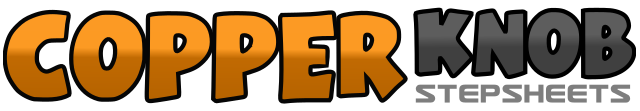 .......Count:32Wall:4Level:Novice.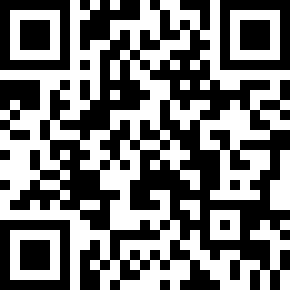 Choreographer:John Dembiec (USA) - January 2013John Dembiec (USA) - January 2013John Dembiec (USA) - January 2013John Dembiec (USA) - January 2013John Dembiec (USA) - January 2013.Music:Wagon Wheel - Darius RuckerWagon Wheel - Darius RuckerWagon Wheel - Darius RuckerWagon Wheel - Darius RuckerWagon Wheel - Darius Rucker........1-2Walk forward R, L3&4Cross R over L, Making ¼ turn R step L back, Step R to R5-6Step L over R, Step R to R7&8Step L behind R, Step R to R, Step L over R1&2Rock R to R, Replace to L, Cross R over L3&4Rock L to L, Replace to R, Cross L over R5-6Making ¼ turn L step back on R, Making ¼ turn L step L forward7&8Triple forward R, L, R1&Rock L forward, Replace to R making ¼ turn R2&Rock L forward, Replace to R making ¼ turn R3&4Cross L over R, Step R to R, Cross L over R5&Rock R to R, Replace to L making 1/8 turn L6&Rock R to R, Replace to L making 1/8 turn L7&8Triple forward R, L, R1&2Step L forward, Step R next to L, Step L back3&4Step R back, Step L next to R, Step R forward5-6Step L over R, Step R back7&8Making ¼ turn L step L to L, Step R next to L, Step L forward